INDIANA HOUSING & COMMUNITY DEVELOPMENT AUTHORITYAPPLICATION FOR COMMUNITY HOUSING DEVELOPMENT ORGANIZATION (CHDO) CERTIFICATION Last Updated: 02/03/21TABLE OF CONTENTSOverview of the CHDO Set-Aside Program…………………………………………………………..2Benefits of Becoming a CHDO……………………………………………………………………………..2Regulatory Requirements for CHDO Certification………………………………………………..2Procurement Standards……………………………………………………………………………………...4Fair Lease and Tenant Grievance Policy…………………………………………………………….…4CHDO Roles………………………………………………………………………………………………………….4CHDO Board Composition Requirements……………………………………………………………..5How to Apply for CHDO Certification……………………………………………………………………8	Required Organizational Documents………………………………………………………….8	Organization & Key Contacts………………………………………………………………………9	Legal Status………………………………………………………………………………………………10	Capacity……………………………………………………………………………………………………11	Organizational Structure…………………………………………………………………………..12	Relationship with For-Profit Entities…………………………………………………………13Appendix A – Community Involvement………………………………………………………………15Appendix B – Certification Form for CHDO Board Members……………………………….16Appendix C – Board Composition……………………………………………………………………….18OVERVIEW OF THE CHDO SET-ASIDE PROGRAMThe HOME Investment Partnerships Program (HOME) was created under Title II of theCranston-Gonzalez National Affordable Housing Act of 1990. The Act’s objectives include (1) promoting partnerships among states, units of local government, and not-for-profit organizations, and (2) expanding the capacity of not-for-profit organizations to develop and manage safe, decent, and affordable housing. Indiana Housing and Community Development Authority (IHCDA) receives a yearly allocation of HOME funds from the U.S. Department of Housing and Urban Development (HUD) as a participating jurisdiction (PJ). In order to achieve its objectives, the Act requires that PJs “set-aside“ a minimum of 15% of its annual HOME allocation exclusively for qualified, eligible CHDO projects. A Community Housing Development Organization (CHDO) is a private, community-based nonprofit organization whose primary purpose is to develop affordable housing for the community it serves. To be recognized as a CHDO, an organization must meet the requirements pertaining to their legal status, organizational structure, capacity, and experience as set forth in 24 CFR 92.2, and be certified by IHCDA as a CHDO.BENEFITS OF BECOMING A CHDOCHDO set-aside funds allow community-based organizations to build their capacity in order to serve a broad range of affordable housing needs. The CHDO may accomplish this with the acquisition, new construction, and/or rehabilitation of rental housing or homebuyer property. The CHDO must be the owner, developer, or sponsor of the affordable housing in the community or communities that they serve. If an organization becomes a certified CHDO it is eligible to take advantage of the HOME funds set-aside exclusively for CHDOs, as well as financing support for a portion of its operating expenses associated with CHDO projects. In addition, the CHDO will have access to predevelopment and seed money loans for subsequent HOME-CHDO projects. REGULATORY REQUIREMENTS FOR CHDO CERTIFICATIONOrganizations seeking CHDO certification must meet all of the following criteria, which are set forth by the U.S. Department of Housing and Urban Development in 24 CFR 92.2:LEGAL STATUSThe organization must be organized under State or local laws.No part of a CHDO’s net earnings may benefit any member, founder, contributor, or individual.The organization has a tax exemption ruling from the Internal Revenue Service under section 501(c) (3) or (4) of the Internal Revenue Code of 1986.The organization has among its purposes the provision of decent housing that is affordable to low-income and moderate-income individuals. CAPACITYThe organization has standards of financial accountability that conform to 2 CFR 200.302, ‘Financial Management’ and 2 CFR 200.303, ‘Internal Controls’.The organization has shown a demonstrated capacity for carrying out housing projects assisted with HOME funds. This requirement may be satisfied by having experienced key staff who have successfully completed past HOME-funded projects. This does not include volunteers or donated staff. For its first year of funding as a CHDO, an organization may satisfy this requirement through a contract with an experienced consultant to train key staff.  The CHDO has at least one paid employee with housing development experience. The employee must receive a W-2 from the organization.The organization must have a history of serving the community in which the HOME-assisted affordable housing is to be located for at least one year. The organization must have a clearly defined geographic service area. NOTE: Under the HOME Program, for urban areas, the term “community” is defined as one of several neighborhoods, a city, county, or metropolitan area. For rural areas, community is defined as one or several neighborhoods, a town, village, county, or multi-county area (but not the whole state.)ORGANIZATIONAL STRUCTUREThe CHDO cannot be a governmental entity and cannot be controlled by a governmental entity; however, an organization that is created by a governmental agency may qualify as a CHDO.  The CHDO can neither be controlled by, nor under the direction of, individuals or entities seeking to derive profit or gain from the organization. The CHDO must maintain accountability to low-income community residents by:Maintaining at least one-third of its governing board’s membership for residents of low income neighborhoods, other low-income community residents, or elected representatives of low-income organizations (see CHDO Board Composition Requirements) and,A formal advisory process that allows low-income program beneficiaries to contribute on decisions regarding the design, location, development, and management of affordable housing projects. PROCUREMENT STANDARDSThe organization must have established written procedures for the procurement of supplies, equipment, services, etc., with Federal funds, which it will follow and which comply with the requirements of OMB Circular # A-110.  In order to meet this requirement, the organization must compose and draft its own particular set of procurement procedures and submit them with its CHDO application package for independent review by the Real Estate Department staff.  It is not sufficient for an organization to merely state that it will “meet the requirements of OMB # A-110,” nor to take the provisions of the circular itself as its procurement standards.FAIR LEASE AND TENANT GRIEVANCE POLICYCHDOs must adhere to a fair lease and grievance procedure approved by IHCDA and provide a plan for and follow a program of tenant participation in management decisions.CHDO ROLESIn order to use CHDO set-aside funds, CHDOs must be owners, developers, or sponsors of a HOME-eligible project.CHDO AS AN OWNERThe CHDO is an owner when it holds valid legal title in fee simple absolute or has a long-term ground lease during both the development and the affordability period. While the CHDO may not be responsible for the development activity itself, CHDO staff should have experience managing the work of contracted professionals to provide effective oversight to the contracted project manager/developer.  The CHDO may be an owner with one or more individuals, corporations, partnerships or other legal entities. If it owns the project in partnership, the CHDO or its wholly owned nonprofit or for-profit subsidiary must be the managing general partner with effective control, or decision-making authority, of the project. CHDO AS A DEVELOPERA CHDO is a developer when it owns a property and develops a project. As developer, the CHDO must be in sole charge of all aspects of the development process, including obtaining zoning, securing non-HOME funds, selecting contractors, overseeing the progress of work, and determining reasonableness of costs. The CHDO must solely own the property during the development and for a period at least equal to the period of affordability.  CHDO AS A SPONSOR A CHDO may sponsor HOME-assisted rental projects only. HUD defines two types of CHDO “sponsorship”. A CHDO “sponsors” rental housing when the property is “owned” or “developed” by a subsidy of the CHDO (which may be a for-profit or non-profit organization that is wholly owned by the CHDO); a limited partnership (in which the CHDO or its wholly owned subsidiary is the sole general partner); or a limited liability company (in which the CHDO or its wholly owned subsidiary must be the sole managing member). The CHDO may develop a project that it solely owns and agrees to convey ownership to a second nonprofit organization at a predetermined time. The conveyance must take place after completion of the project development. The CHDO must always own the property prior to the development phase of the project. CHDO BOARD COMPOSITION REQUIREMENTSACCOUNTABILITY TO THE COMMUNITY CHDO’s must maintain at least one-third of its governing board’s membership for residents of low-income neighborhoods, other low-income community residents, or elected representatives of low-income neighborhood organizations.Low-Income Residents of the CommunityBoard members can be low-income residents of their community. In order to qualify for this category, the member must be at or below 80% of the Area Median Income (AMI) for the County in which they reside. Please refer to the most recent AMI limits as posted through IHCDA’s RED Notices. The CHDO board need not include residents from each county in the CHDO’s proposed service area, but the board’s composition should in some fashion reasonably represent that service area. Residents of a Low-Income NeighborhoodBoard members can be residents of a low-income neighborhood in the community.  A low-income neighborhood is where 51% or more of the residents are low-income. Board members who reside in low-income neighborhoods do not have to be low-income themselves.  Low-income neighborhoods can be determined based on census tract or block group. In order to locate your census tract/ block group:Go to: https://geocoding.geo.census.gov/geocoder/geographies/address?formEnter the board members address, city, state, and zip code. Do not modify the “Benchmark” or “Vintage” selections.Under “Census Blocks” you will find the Census Tract Number and Block Group: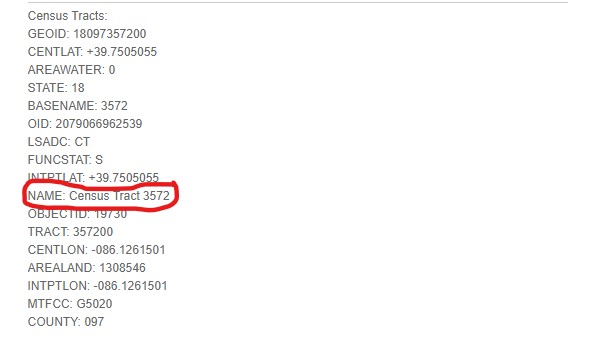 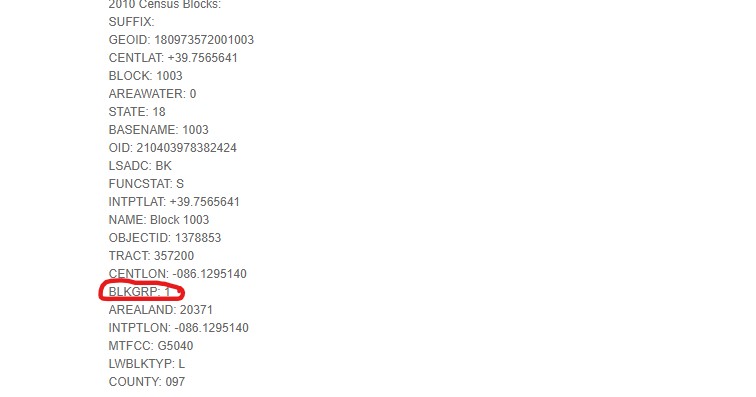 In order to determine if your census tract qualifies:Go to https://www.ffiec.gov/census/default.aspxSelect Indiana, and click “Retrieve by County” or “MSA/MD”, whichever is applicable Select the county or MSA in which the Board Member lives and click “Get Census Demographic” Look up the census tract under “Tract Code” to determine Tract Income LevelTo qualify, the census tract must be low or moderate under “Tract Income Level”In order to determine if your block group qualifies:Go to IHCDA’s CHDO page here. Scroll down to the “Block Group Data” link and open the fileSelect the County Tab at the bottom Look up the Census Tract and Block Group. If the “% of Low/Mod Income Persons” is at or above 51% the Block Troup qualifies. All qualified Block Groups are highlighted in yellow. Elected Representatives of Low-Income Neighborhood OrganizationsBoard members can be elected representatives of low-income neighborhood organizations. The individual was elected by a low-income neighborhood organization to serve on the CHDO board. The organization must be primarily composed of residents of the low-income neighborhood and its primary purpose must be to serve the interests of the neighborhood residents. Examples of such groups are block or watch groups, neighborhood associations, neighborhood church groups and civic associations. PUBLIC SECTOR RESTRICTIONSNo more than one-third of the CHDO’s governing board can be public officials, government employees, or an appointee of a governmental entity. If an individual qualifies as both a low-income resident and a public sector representative, their role as a public sector representative supersedes their residence or low-income status. NOTE: Government entities can be any HOME participating jurisdiction (PJ), state or local government, Indian tribe, public housing agency, etc. A public official includes any individual who is an elected or appointed member of any government entity such as a city council member, a member of a local public housing authority board, etc.  HOW TO APPLY FOR CHDO CERTIFICATIONProspective CHDOs should complete all sections of IHCDA’s Application for CHDO Certification and provide all required attachments below. For any required attachment not being submitted, provide an explanation as to why the attachment is not applicable to your organization. The CHDO certification application is submitted in conjunction with a HOME application. At the time an organization receives certification from IHCDA as a CHDO, it is assessed on all of the eligibility criteria for funding under the HOME regulations. While CHDO certification is a prerequisite to receiving funds designated specifically for CHDOs, becoming eligible does not guarantee funding. Please note that all CHDO Board Member Certification Forms must have visible notarized seals. CHDO regulations require certain organizational policies or documents be approved by the CHDO’s Board of Directors. For any item below that requires approval by the CHDO’s Board of Directors, please submit formal documentation (e.g. a board resolution or official board meeting minutes) documenting that the item in question has been approved by the organization’s Board of Directors.Applications should be submitted electronically. Please contact the Real Estate Department Coordinator to request the creation of a folder. The Real Estate Department Coordinator will then share that folder with the applicant and the applicant may then upload the application form and all other required documentation to the created folder.NOTE: If your organization is a subordinate of a central organization (not-for-profit) under Section 905 of the Internal Revenue Code, your group exemption letter from the IRS must be attached. ____________________________________			____________________    Signature of President/CEO/Executive Director				       Date__________________________________________ Printed Name of President/CEO/Executive DirectorAPPENDIX ACOMMUNITY INVOLVEMENTUsing the chart below, clearly list completed or current activities undertaken and/or services provided by the CHDO applicant (or parent organization) during the last 12 months showing service to the community or communities within the proposed CHDO Service Area.This document must be signed by the President/CEO/Executive Director of the organization or by a HUD approved representative. ______________________________________	       _____________________      Signature of President/CEO/Executive Director			               DateAPPENDIX B CERTIFICATION FORM FOR CHDO BOARD MEMBERS*A form must be completed for each Board MemberPlease check and complete only one of the following: I am an elected official; or an employee of a governmental entity or an instrumentality of; or appointed by a public official to serve on the board. *The person who checks this box cannot also qualify as a low-income representative, even if he or she meets the qualifying criteria. The number of people who reside in my household is . Our combined total expected income for a household of this size is less than 80% of the area median income in the county in which I live.     Resident of Low-Income AreaI reside in a low-income area (where 51% or more of the households in my U.S. Census tract have incomes at or below 80% of the median household income, as defined by HUD). My census tract or block group number is  *The person who checks this box does not have to be low-income themselves.   Elected Representative of a Low-Income Neighborhood OrganizationI am an elected representative of a low-income neighborhood organization whose primary purpose is to serve the interests of the neighborhood residents. The name of the organization is: The primary focus of the organization is:  The census tract(s) served by the group are:     I do not fall into any of the above listed categories__________________________________________			_______________________Signature of Board Member						DateSTATE OF INDIANA			)													)COUNTY OF _________________   	)Subscribed to and sworn before me, a Notary Public, in and for the said County and State, on the _______ day of ____________________, __________.___________________________________________	 	                 Signature of Notary Public___________________________________________                Printed Name of Notary PublicAPPENDIX CBOARD COMPOSITIONSelect only one category below for each Board Member. If a board member is a public official or government employee, that member cannot be counted as a low-income representative. (If the organization’s board exceeds ten members, additional copies may be attached.)I certify that the above listing of current, participating Board Members is accurate._____________________________________________		_______________________     Signature of CEO/President/Executive Director				       DateREQUIRED ORGANIZATIONAL DOCUMENTS        Articles of Incorporation or Charter (approved by Secretary of State)        501(c)3 or 501(c)4 Tax Exempt Ruling from IRS or Group Exemption Letter        Organization’s By-Laws (approved by Board of Directors)        Copy of current annual budget and two most recent audited financial statements        Organization’s Procurement Standards        Organization’s Fair Lease and Tenant Grievance Policy (approved by Board of Directors)             Organization’s plan for involving tenants in management decisions             (approved by Board of Directors)  Notarized affidavit of compliance with the financial accountability standards of              2 CFR 200.302-.303, Financial Management and Internal Controls  Notarized Certification Forms for CHDO Board Members (Appendix B)        Resumes and/or statements that describe the experience of key staff members who             have successfully completed a homebuyer or rental housing projectORGANIZATION & KEY CONTACTSORGANIZATION & KEY CONTACTSName of Organization:Name of Organization:Mailing Address (include physical address if different from mailing address):Mailing Address (include physical address if different from mailing address):Tax ID Number:  DUNS Number:President/CEO/Executive Director:President/CEO/Executive Director Email:   Board President:Board President Email:CHDO Contact:CHDO Contact Email:LEGAL STATUSThe not-for-profit organization is organized under state or local laws as evidenced by:           Articles of Incorporation                Charter             Page #           Paragraph # No part of the organization’s net earnings shall inure to the benefit of any member, founder, contributor, or individual, as evidenced by:          Articles of Incorporation                 Charter    Page #            Paragraph # The organization has proof of a tax exemption ruling from the Internal Revenue Service (IRS) under Section 501 (c) of the Internal Revenue Code of 1986.   501(c)3 or 501(c)4 certificate from the IRSThe organization has among its purposes the provision of decent housing that is affordable to low- and moderate-income individuals, as evidenced by a statement in the organization’s:   Articles of      By-Laws    Page #                 Paragraph #   Resolution(s)    Page #                 Adoption Date:  CAPACITYThe non-profit organization conforms to the financial accountability standards of 2 CFR 200.302-.303, Financial Management and Internal Controls, as evidenced by:Organization has demonstrated capacity for carrying out activities assisted with HOME funds, as evidenced by the following attachments:               have successfully completed a homebuyer or rental housing projectOrganization has a recent history of serving the community where the housing to be assisted with HOME funds will be used, as evidenced by one of the following attachments:   For newly created organizations formed by local churches, or service or community                organizations, a statement that documents that its parent organization has at least                 one year of experience serving the community ORGANIZATIONAL STRUCTURE The non-profit organization maintains at least one-third of its governing board’s membership for residents of low-income neighborhoods, other low-income community residents, or elected representatives of low-income neighborhood organizations, as evidenced by the organization’s:    Page # No more than one-third of the CHDO may be elected or appointed officials or employees of governmental entities, as evidenced by the organization’s:    Page #          Paragraph #  Organization provides a formal process for low-income program beneficiaries to advise the organization in all of its decisions regarding the design, siting, development, and management of all HOME assisted affordable housing projects, as evidenced by:  By-Laws  A written statement of operating procedures approved by the governing boardA CHDO may be chartered by a State or local government. In this case the following restrictions apply: (1) The state government may not appoint more than one-third of the membership of the organization’s governing body; (2) the board members appointed by the state government may not, in turn, appoint the remaining two-thirds of the board members; and (3) no more than one-third of the governing board members are public officials. This is evidenced in the following document(s): because this organization is not chartered by a unit of governmentRELATIONSHIP WITH FOR-PROFIT ENTITIESIs the CHDO sponsored or created by a for-profit entity?*If the answer is yes, answer the following questions. If your organization is NOT sponsored or created by a for-profit entity, you may skip the remainder of this section. A CHDO may be sponsored or created by a for-profit entity. In this case the following restrictions apply: (1) The for-profit entity may not appoint more than one-third of the membership of the CHDO’s governing body; and (2) the board members appointed by the for-profit entity may not, in turn, appoint the remaining two-thirds of the board members. This is evidenced in the following document(s):    A Memorandum of Understanding (MOU) The for-profit entity’s primary purpose does NOT include the development or management of housing, as evidenced by the not-for-profit’s:The CHDO is free to contract for goods and services from vendors of its own choosing, as evidenced by the CHDO’s:The officers and employees of the for-profit entity cannot serve as officers or employees of the CHDO, as evidenced by the CHDO’s:I certify under State and Federal penalties for perjury and fraud that the information provided herein is true and accurate. I acknowledge that in accordance with 18 U.S.C. § 1001, the repayment of all assistance received by the organization from IHCDA or the payment of fines and/or imprisonment shall be incurred based on false, incomplete or misleading information contained in this application and/ or its attachments, or supporting documentation.CHDO Service AreaDescription of Activity or ServiceApplicable County(ies)Name: Name: Employer/Job Title: Employer/Job Title: Primary Residence Address:Primary Residence Address:County:Email: I certify that the above information is true and accurate as of the date of my signature below, and that supporting documentation can be provided upon request. If my status changes at any time during my tenure on the board, I will immediately notify the President/CEO/Executive Director in writing. Additionally, I understand that this information is subject to verification by authorized government officials.Board Member NameEmployer/Job TitleLow-Income HouseholdResident of a Low-Income NeighborhoodElected Representative of a Low-Income Neighborhood OrganizationPublic Official, Appointee, or Government EmployeePrivate Sector1.2.3.4.5.6.7.8.9.10.